*Her ay düzenli olarak yetkili firma aracılığıyla klinikler, depo, tuvaletler ve idari birimler ilaçlanır. Enfeksiyon Birimi sorumlu hemşiresi tarafından kontrol edilerek, imzalanır.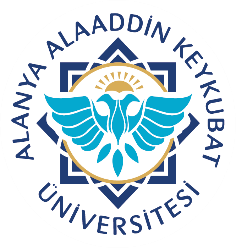 Alanya Alaaddin Keykubat ÜniversitesiDiş Hekimliği Uygulama ve Araştırma Merkezi                                                                             Haşere Ilaçlama Takip FormuDoküman No.DOH.FR.14Alanya Alaaddin Keykubat ÜniversitesiDiş Hekimliği Uygulama ve Araştırma Merkezi                                                                             Haşere Ilaçlama Takip FormuYayın Tarihi05.01.2020Alanya Alaaddin Keykubat ÜniversitesiDiş Hekimliği Uygulama ve Araştırma Merkezi                                                                             Haşere Ilaçlama Takip FormuRevizyon Tarihi23.11.2021Alanya Alaaddin Keykubat ÜniversitesiDiş Hekimliği Uygulama ve Araştırma Merkezi                                                                             Haşere Ilaçlama Takip FormuRevizyon No.1Alanya Alaaddin Keykubat ÜniversitesiDiş Hekimliği Uygulama ve Araştırma Merkezi                                                                             Haşere Ilaçlama Takip FormuSayfa No.1/1Yıl:KLİNİKLER/SINIFLARDEPOİDARİ BİRİMLERTUVALETLERARŞİVKONTROL EDEN SORUMLU (ENFEKSİYON HEMŞİRESİ)OCAKŞUBATMARTNİSANMAYISHAZİRANTEMMUZAĞUSTOSEYLÜLEKİMKASIMARALIK